Национальный проект "Демография" на региональном уровне7 мая 2018 года Президентом России был подписан Указ №204 «О национальных целях и стратегических задачах развития Российской Федерации на период до 2024 года». Документом определены основные цели развития страны, среди которых обеспечение устойчивого роста численности населения, обеспечение темпов экономического роста выше мировых, ускоренное внедрение цифровых технологий в экономику и социальную сферу.В Санкт-Петербурге закреплена персональная ответственность за достижение целей, целевых показателей и решение задач национальных проектов, разрабатываемых во исполнение Указа Президента РФ № 204 – определены кураторы и руководители региональных составляющих национальных проектов (программ) из числа вице-губернаторов Санкт-Петербурга и руководителей ИОГВ Санкт-Петербурга.Организация реализации и контроль за исполнением Указа № 204 осуществляется на принципах проектного управления в соответствии с постановлением Правительства Российской Федерации от 31.10.2018 № 1288 "Об организации проектной деятельности в Правительстве Российской Федерации" и постановлением Правительства Санкт-Петербурга от 02.09.2019 № 591 "Об организации проектной деятельности в исполнительных органах государственной власти Санкт-Петербурга".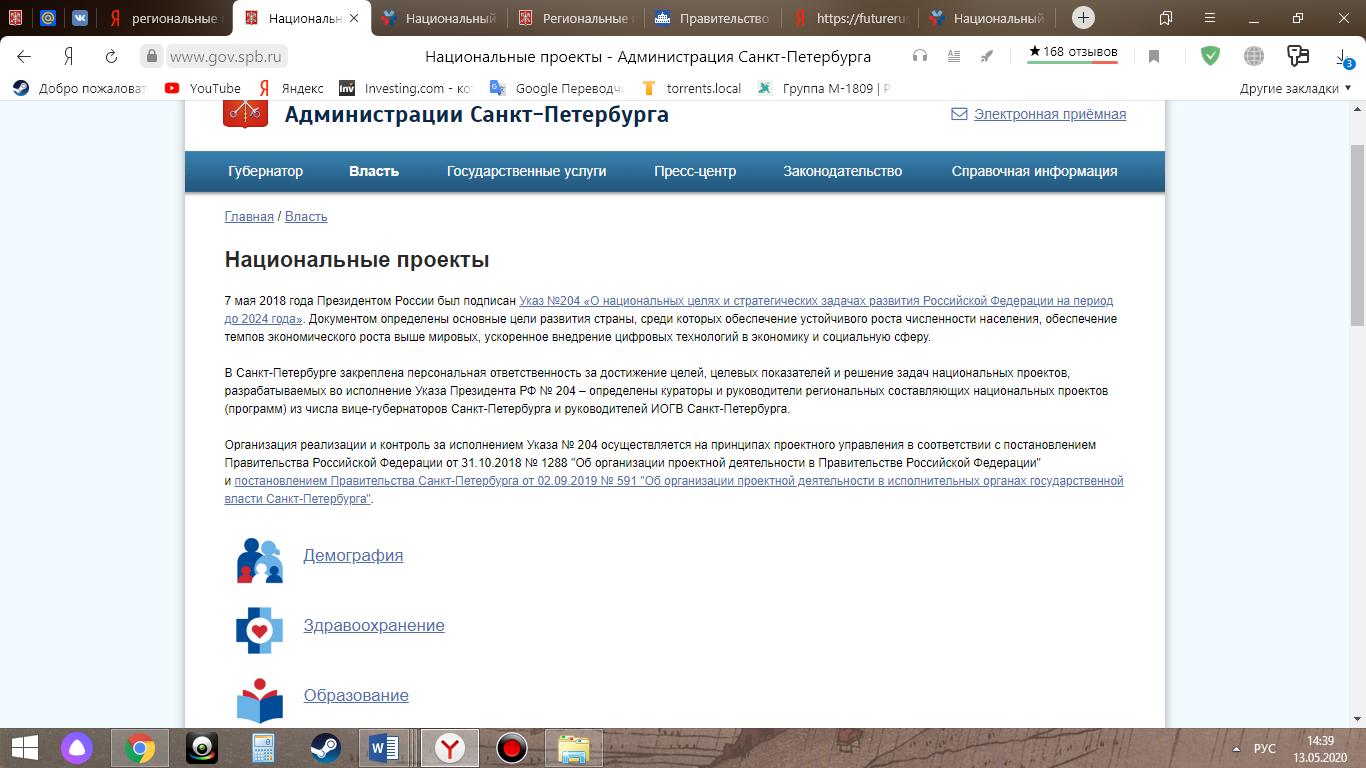 Региональные проекты Финансовая поддержка семей при рождении детейЦель проекта: Увеличение в Санкт-Петербурге суммарного коэффициента рождаемости до 1,613 по итогам 2024 годаКуратор РП: О.Н.Эргашев - вице-губернатор Санкт-ПетербургаРуководитель РП: А.Н.Ржаненков - председатель Комитета по социальной политике Санкт-ПетербургаЦелевые показатели проектаСодействие занятости женщин - создание условий дошкольного образования для детей в возрасте до трёх летЦель проекта: Обеспечить возможность женщинам, воспитывающим детей дошкольного возраста, совмещать трудовую деятельность с семейными обязанностями, в том числе за счет повышения доступности дошкольного образования для детей в возрасте до трех летКуратор РП: Е.И.Елин - вице-губернатор Санкт-ПетербургаРуководитель РП: Д.С.Чернейко - председатель Комитета по труду и занятости населения Санкт-ПетербургаЦелевые показатели проектаСтаршее поколениеЦель проекта: Увеличение ожидаемой продолжительности здоровой жизни до 67 летКуратор РП: О.Н.Эргашев - вице-губернатор Санкт-ПетербургаРуководитель РП: А.Н.Ржаненков - председатель Комитета по социальной политике Санкт-ПетербургаЦелевые показатели проектаУкрепление общественного здоровьяЦель проекта: Обеспечение к 2024 году увеличения доли граждан, ведущих здоровый образ жизниКуратор РП: О.Н.Эргашев - вице-губернатор Санкт-ПетербургаРуководитель РП: Д.Г.Лисовец - председатель Комитета по здравоохранениюЦелевые показатели проектаСпорт - норма жизниЦель проекта: Увеличение по итогам 2024 года до 55% доли граждан, систематически занимающихся физической культурой и спортом, путем создания системы мотивации населения, активизации спортивно-массовой работы на всех уровнях, подготовки спортивного резерва и развития спортивной инфраструктурыКуратор РП: В.В.Кириллов - вице-губернатор Санкт-ПетербургаРуководитель РП: А.И.Шантырь - председатель Комитета по физической культуре и спортуЦелевые показатели проекта